Состав черной смородиныЧерная смородина считается кладезем полезных веществ и витаминов, так как в ее ягодах содержатся витамины В, Р, Е, каротин (витамин А), пектины, сахара, фосфорная кислота, дубильные вещества, эфирное масло, витамин группы К, соли фосфора, железа и калия.В листьях черной смородины содержатся помимо витамина С, фитонциды, магний, марганец, серебро, медь, свинец, сера, эфирное масло.В черной смородине так высоко содержание витамина С, что для того, чтобы обеспечить суточную потребность организма в аскорбиновой кислоте достаточно ежедневно съедать всего 20 ягод.Перечень витаминов, содержащихся в яблокахА – способствует осуществлению обменных процессов в организме, предотвращая раннее появление морщин, а также выступает в роли природных антибиотиков, оказывая сопротивление инфекциям;В1, В5, В6 и В9 – активируют умственную деятельность и защищают клетки нервной системы;В2 и РР – очищают организм и улучшают циркуляцию крови;С – повышает тонус, улучшает самочувствие и состояние иммунной системы;К – способствует пищеварению и заживлению ран на коже;Е – укрепляет капилляры и обеспечивает функционирование мускулатуры.Содержит свекла клетчатку, углеводы, аминокислоты, белки, калий, магний, цинк, кальций, фосфор, кобальт, железо и витамины B1, B5, B6, PP, C, E, провитамин A и фолиевую кислоту. Витамин C в больших количествах присутствует в корневой части, а в листьях находится больше витамина A, поэтому рекомендуется использовать в пищу и молодые листья растений. Витамины в моркови:Какие полезные вещества содержит морковь: корнеплод содержит витамины В, С, К, Е, РР. Бета-каротин укрепляет и восстанавливает сетчатку глаза, поэтому сам овощ и сок очень полезен для здоровья глаз, при астигматизме и близорукости, конъюнктиве и в послеоперационный период.При плановом осмотре на приеме у окулиста, вы можете услышать бесценный совет: «Если вы долго находитесь за компьютером и глаза под вечер сильно устают – пейте полезный морковный сок». И это правда. Насыщенная витаминами морковь быстро снимает усталость, и не только с глаз. Морковь по корейски на востоке крайне популярна на каждом столе.Чеснок содержит в себе огромное количество витаминов и полезных элементов. Никто даже не знает точно, сколько их на самом деле. Это не просто хорошее средство от простуды или инфекционных заболеваний, но и крайне важный продукт с точки зрения нормальной работы всего организма. Всего 100 грамм чеснока дают человеку:Фасоль представляет собой самый сбалансированный растительный продукт, который содержит много витаминов и минеральных веществ. Несмотря на свою питательность, она считается диетическим продуктом, приносящим неимоверную пользу человеческому организму.Ее калорийность составляет на 100 г продукта всего 23 ккал, а содержание белков — около 3 % от общей массы, жиров – 0,5% и углеводов – 3%. Содержание витаминов и минералов в 100 г фасолиПолезные свойства лукаПольза лука определена огромным количеством активных компонентов, какие содержатся в самой луковице, а так же её зелёном пере. Лук помимо своих вкусовых качеств, содержит витамины и массу полезных свойств. В репчатом луке содержится витамины С, Е, группы В и каротина. Регулярное употребление лука в пищу способствует:Повышению и укреплению иммунитета;Снижению риска простудных и инфекционных заболеваний.Понижению уровня сахара и холестерина в крови;Нормализации кровяного давления;Снижению степени риска атеросклероза и образования тромбов;Выведению тяжёлых металлов и токсинов, из организма и крови.Овощ содержит большое количество необходимых человеку витаминов и минеральных веществ, что благотворно влияет на организм в целом.Сколько витаминов и минералов содержится в 100 г лука?Листья салатаТак, состав зеленого салата содержит большое количество витаминов В1 и В9, бета-каротина – предшественника витамина А, аскорбиновой кислоты, витаминов Е и РР. Этого набора достаточно, чтобы оказывать полезное действие на многие системы организма и поддерживать его защитные силы.Витамины в капусте: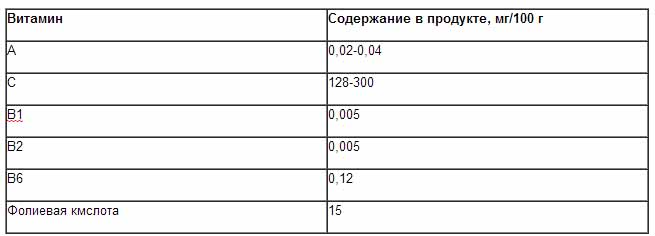 Эффективна при борьбе с язвой желудка и двенадцатиперстной кишки, гастритом, колитом и другими патологиями желудочно-кишечного тракта. 
Известно противовоспалительное и обезболивающее воздействие.Витамин АВитамин В1Витамин В2Витамин В3Витамин В6Витамин СВитамин  ЕВитаминыВитамин В10,2мгВитамин В20,1мгВитамин В30,7мгВитамин В61,2мгВитамин В93мкгВитамин ЕВитаминыВитамин А0,06мгВитамин B10,1мгВитамин В20,2мгВитамин В30,5мгВитамин В50,2мгВитамин В60,2мгВитамин В90,03мгВитамин С20мгВитамин ЕВитамин В10,05мгВитамин В20,02мгВитамин В30,5мгВитамин В50,1мгВитамин В60,1мгВитамин В99мкгВитамин С10мгВитамин Е0,2мг